Name of Journal: World Journal of GastroenterologyManuscript NO: 71429Manuscript Type: CORRECTIONErratum: Author’s research-fund support notation correction. Mass forming chronic pancreatitis mimicking pancreatic cystic neoplasm: A case report (World J Gastroenterology 2018; Jan 14; 24 (2): (297-302)Jee KN. Author’s research-fund support notation correctionKeum Nahn JeeKeum Nahn Jee, Department of Radiology, Dankook University Hospital, Cheonan 31116, Chungnam, South KoreaAuthor contributions: Jee KN designed the report, collected the patient’s clinical data, drafted the article and reviewed the manuscript, and approved the final manuscript as submitted.Supported by Dankook University Research Fund, No. R201600314.Corresponding author: Keum Nahn Jee, MD, PhD, Professor, Department of Radiology, Dankook University Hospital, Mang-hyang Street 201, Anseo-dong, Dongnam-gu, Chungcheongnam-do 330-715, Cheonan 31116, Chungnam, South Korea. jkn1303@dkuh.co.krReceived: September 7, 2021Revised: September 30, 2021Accepted: November 29, 2021  Published online: December 14, 2021AbstractCorrection to “Mass forming chronic pancreatitis mimicking pancreatic cystic neoplasm: A case report” World J Gastroenterology 2018; 23 (2): 297-302. This article had accidentally omitted the fact of research-fund support notation. It should be added as supported by Dankook University Research Fund (R201600314).Key Words: Correction; Supported by; Research fund©The Author(s) 2021. Published by Baishideng Publishing Group Inc. All rights reserved. Citation: Jee KN. Erratum: Author’s research-fund support notation correction. Mass forming chronic pancreatitis mimicking pancreatic cystic neoplasm: A case report (World J Gastroenterology 2018; Jan 14; 24 (2): (297-302). World J Gastroenterol 2021; 27(46): 8031-8032URL: https://www.wjgnet.com/1007-9327/full/v27/i46/8031.htmDOI: https://dx.doi.org/10.3748/wjg.v27.i46.8031Core Tip: This manuscript is a research-fund support notation correction for Mass forming chronic pancreatitis mimicking pancreatic cystic neoplasm: A case report (World J Gastroenterology 2018; Jan 14; 24 (2): (297-302).TO THE EDITORCorrection to “Mass forming chronic pancreatitis mimicking pancreatic cystic neoplasm: A case report” World J Gastroenterology 2018; 24 (2): 297-302. This article had accidentally omitted the fact of research-fund support notation. It should be added as supported by Dankook University Research Fund (R201600314).REFERENCES1 Jee KN. Mass forming chronic pancreatitis mimicking pancreatic cystic neoplasm: A case report. World J Gastroenterol 2018; 24: 297-302 [PMID: 29375215 DOI: 10.3748/wjg.v24.i2.297]FootnotesConflict-of-interest statement: The author has no conflicts of interest to disclose.Open-Access: This article is an open-access article that was selected by an in-house editor and fully peer-reviewed by external reviewers. It is distributed in accordance with the Creative Commons Attribution NonCommercial (CC BY-NC 4.0) license, which permits others to distribute, remix, adapt, build upon this work non-commercially, and license their derivative works on different terms, provided the original work is properly cited and the use is non-commercial. See: http://creativecommons.org/Licenses/by-nc/4.0/Provenance and peer review: Unsolicited article; Externally peer reviewed.Peer-review model: Single blindCorresponding Author's Membership in Professional Societies: The Korean Society of Radiology, No. 1078; The Korean Society of Abdominal Radiology, No. 1078; The Korean Society of Ultrasound medicine; European Society of Gastrointestinal and Abdominal Radiology, No. 39148; Radiology Society of North America, No. 00081927.Peer-review started: September 7, 2021First decision: September 29, 2021Article in press: November 29, 2021Specialty type: Gastroenterology and hepatologyCountry/Territory of origin: South KoreaPeer-review report’s scientific quality classificationGrade A (Excellent): 0Grade B (Very good): B, B, BGrade C (Good): 0Grade D (Fair): 0Grade E (Poor): 0P-Reviewer: Cao ZF, Herraiz JL, Peng JY S-Editor: Wu YXJ L-Editor: A P-Editor: Wu YXJ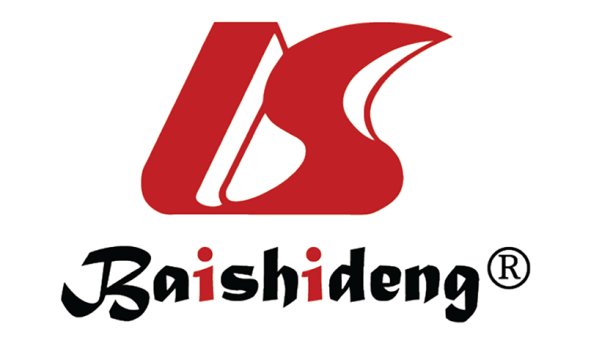 Published by Baishideng Publishing Group Inc7041 Koll Center Parkway, Suite 160, Pleasanton, CA 94566, USATelephone: +1-925-3991568E-mail: bpgoffice@wjgnet.comHelp Desk: https://www.f6publishing.com/helpdeskhttps://www.wjgnet.com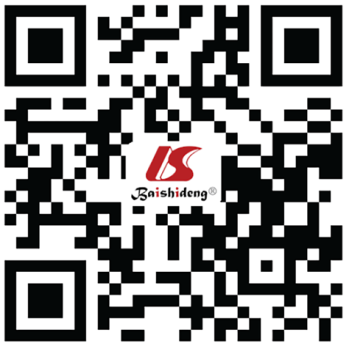 © 2021 Baishideng Publishing Group Inc. All rights reserved.